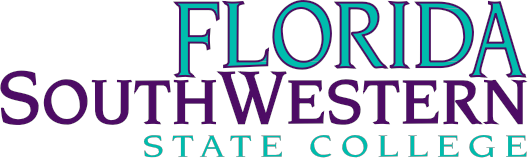 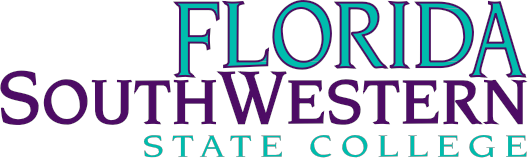 Library Faculty Department Meeting Minutes Librarian Updates- AllArenthiaOER Institute planningMarch 1st, 2022: applications are released to facultyApplications due at the end of MarchFurther information in upcoming email announcementAccepted faculty will be part of summer retreatRegular check-ins and mentor meetingsProjects due at the end of fall semesterHERF grants will be given to participating faculty  $1000 for summer session, $5000 upon completion of criteriaIDS course workshopWilliamContinuing work with IDS classStudents are practicing presentations/public speakingCultivating relations with Moore HavenPositive review of FGCU/FSW symposium TimothyEstablished communication with public and academic libraries across the five-county area for networking and outreach potential Programming and displays at Charlotte and Lee campuses are effectiveContinuing involvement with Faculty Senate executive committeeNo movement on embedded pilot of ENC 1101Positive review of FGCU/FSW symposium AnthonyDental hygiene program accreditation committee did not visit the library, though anticipates library databases will be reviewed School of Nursing reached out for updates to and suggestions for LibGuides Reviewing IDS proposals JaneWorking on assessmentResearch Instruction surveys found need for libraryDirector UpdatesEmilie Booth has led programming and display initiatives at CharlotteWelcomed Gayle Haring as new adjunct librarian at CollierPeter and Krista will present “eReserves and Controlled Digital Lending Evolution” at FSW Research ExpoLibrarian searches ongoing16-hour part-time Access Services Associate position available at CharlotteExcess shelving at Lee and Charlotte will be removed once we are able to locate a donation recipientLee campus library  mobile furniture will replace empty shelves Bunny Funds  $5,200 for technology initiative Provide suggestions by the end of this month NoodleTools has not yet been implemented Possible Banned Books Event – ArenthiaDiscussion on events, resources, initiatives Canvas Link for Reference Help – JaneAsk A Librarian links to statewide serviceProvide students with in-house and statewide chat options on a page on library websiteCollection Development – AnthonyLibrary liaison model  responsible for collection development in respective schools/disciplines Ordering emphasis on eBooks  assess usage for cost Print books are not discouraged, though eBooks are more accessible and available for use sooner than print  encourages more book ordersBloom’s Literature vendor offered opportunities for purchase and list of available titles ProQuest Oasis platform for ordering Reminders – ArenthiaForm 1  explain what you have been doing within 3 categories, due 2/11/22Form 2  set goals for next year by 3/25/224/1/22  contract recommendations sent to administration for reviewDr. Hodges will meet to discuss goals 3/29/22  Leadership in Libraries 2/25/22  QEP planning meeting Adjunct librarians meeting today at 6pmUpdate LibCal availability regularly Implement a “no preference” option at the Lee Campus for online reference assistance schedule availability Minutes recorded by Victoria SanFilippoDate:February 10th, 2022Time:9:00am- 10:00amLocation:ZoomMembersPresentAbsentExcusedTimothy BishopXJane CharlesXJill DeValkXGerald FranzXGayle Haring XArenthia Herren XRichard Hodges XKaren KaliszXAnthony Valenti XWilliam ShulukX